Szitakötő foglalkozásHelyszín: Székesfehérvári Széna Téri Általános Iskola      3. b osztályIdőpont:   2015. november 27.Tanító:     Móriczné Balogh ZsuzsannaFelhasznált cikk Szitakötő 28. számából:Kricsfalusi Beáta:  Párnáról párnáraSegédanyagok:Durkó Irén :  ppt Párnáról párnáraMedgyesi: Párna-totórészHozott kispárnák megtekintés, beszélgetés arról, miért ezt hozták el az iskolába.Tánc a kispárnával zenére. részKricsfalusi Beáta: Párnáról párnára című cikk elolvasása közösen.Beszélgetés, gondolatok megosztása egymással.részPpt megtekintése, beszéletésrészPárna-TOTÓ kitöltése párbanMegbeszélés, játékrészRelaxálás a kispárnánkkal.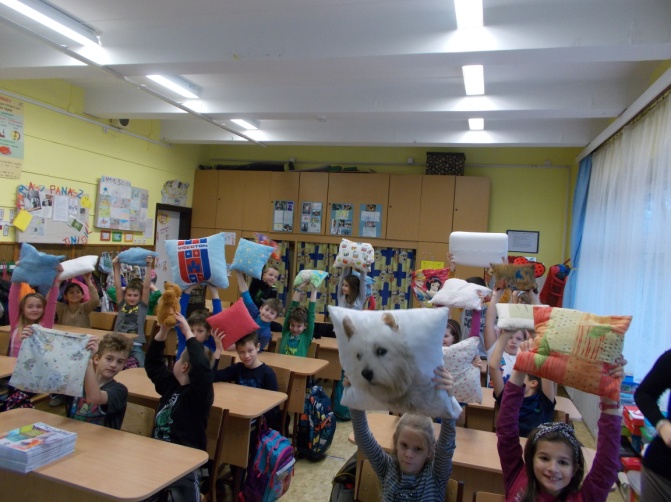 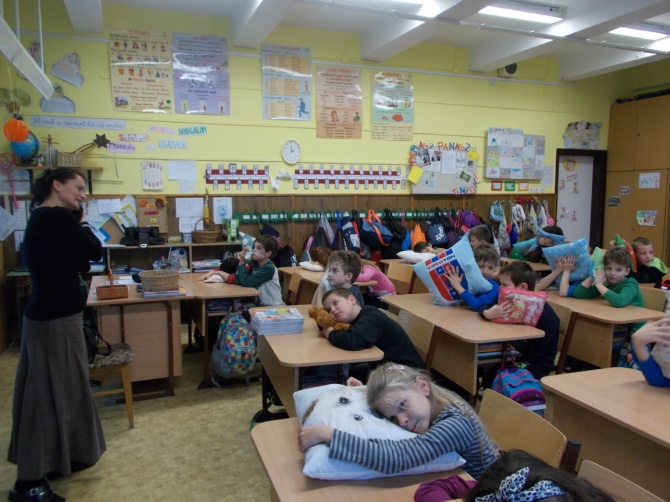 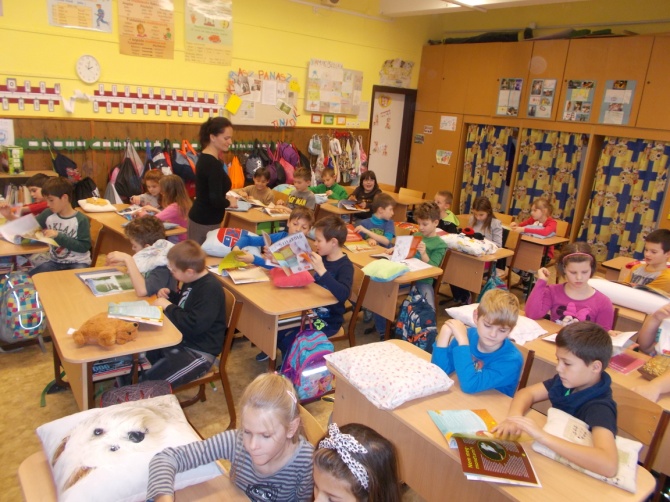 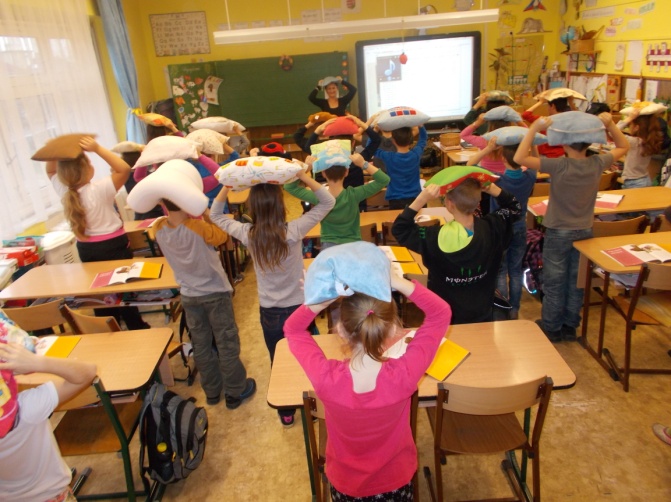 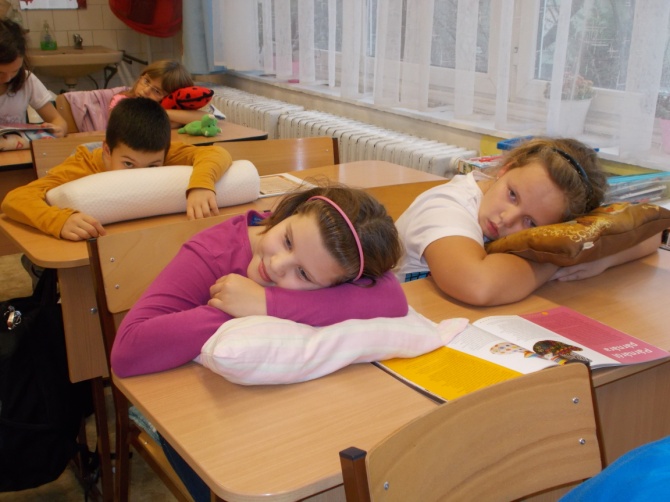 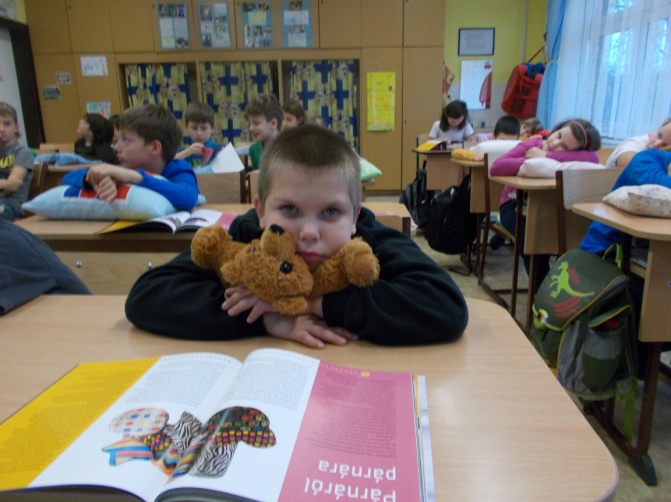 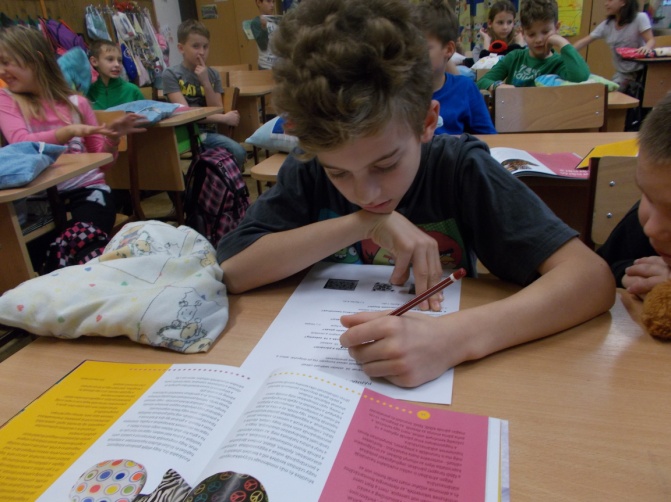 